Oblastný futbalový zväz Vranov nad Topľou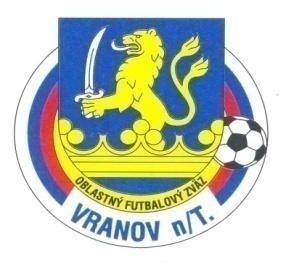 ul.Dr.C.Daxnera 86/4, 093 01 Vranov nad Topľoutel: 0908 183 691 , mail: obfzvranov@gmail.com-Úradná správa ObFZ Vranov nad TopľouČ.1 zo dňa 5.8.2021Športovo-technická komisia ObFZ Vranov nad TopľouŠTK upozorňuje kluby na dodržiavanie pandemických opatrení ,na registráciu osôb spojených so stretnutím v ISSF,pripravenosť hracích plôch, platnosť elektronických registračných preukazov a dodržanie začiatku stretnutí.KOMISIA ROZHODCOV ObFZ Vranov nad TopľouObsadenie rozhodcov a delegátov stretnutiaVI.liga muži                        1. Kolo dňa 15.8.2021 o 16.30 hod.IV.liga dorast a III.liga žiaci sk.A      1. Kolo dňa 14.8.2021 o 13:00 a 15:00 hod III.liga žiaci sk.B     1. Kolo dňa 14.8.2021 o 13:00 hod.IV.liga-SD-U19 sk.B   1. Kolo dňa 14.8.2021 o 15.00 hod.domácihostiaPozn.RAR1AR2DSZamutov BRudlov14.8.2021VsFZLenkováŠestákŽolnaD.KlčovoS.PoliankaIvankoŠestákTrebuňákHorňákSačurovR. ZamutovŠtegerStanovčák T.KičNemčíkČaklovHanušovceLenkováGažiPalpášGogaK.PorubaTovarnéValčo J.KováčSmoligaKatriňakdomácihostiaPozn.RAR1D.KlčovoSoľŠteger Stanovčák T.Žipov-ČierneBystré10,0012:00 vo V.ŽipoveVsFZTomášováN.HrušovS.PoliankaValčo J.SmoligaSačurovSedliskáIvankoTrebuňákZamutovHencovce11:00 a 13:00LenkováŠestákdomácihostiaPozn.RRudlovN.HrabovecGažiČaklovVechecKováčHlinnéMedziankyKičHanušovceR.ZamutovPalpášdomácihostiaPozn.RK.PorubaTovarnéPalpášHlinnéVechecKič